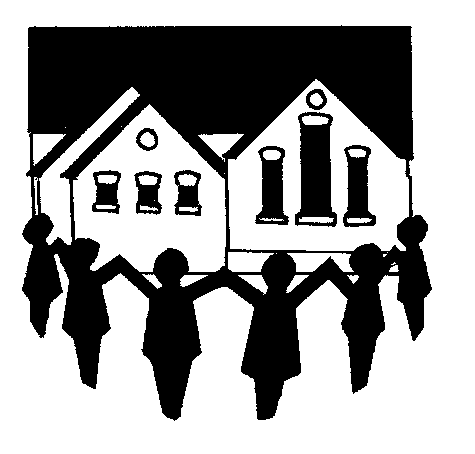                                   Upwood Village HallPLEASE HELP TO KEEP THE HALL COVID-19 SECUREYou must not enter if you or anyone in your household has COVID-19 symptoms. Face coverings must be worn unless an exception applies for your activity. Please check this with your activity organiser.Bring your own drinks and food as the kitchen is currently unavailable. While waiting to enter the hall and while you are in the hall maintain 2 metres social distancing as far as possible (or 1 metre + mitigation e.g. face mask). Standing or sitting next to someone is lower risk than opposite them.On entering the premises use the foot operated hand sanitiser provided (DON’T press the pedal too hard!). Clean your hands often. Soap and paper towels are provided in the disabled toilet, which is the only toilet facility available at the moment. Bring your own hand sanitiser to use during your activity in the hall.Although briefly passing another person in a confined space is low risk, please take turns to pass through the “pinch point” marked by hazard tape, which is the narrow access corridor to and from both halls. Keep the hall well ventilated. Close doors and windows on leaving. Avoid touching your face, nose, or eyes. Clean your hands if you do.Please take all rubbish home with you apart from paper towels / tissues etc. which can be deposited in the pedal bin in the disabled toilet.We do our best to clean all regularly used surfaces at the hall between each hire (e.g. door handles, chair frames / tables). You can also help by keeping them clean. Do not use spray sanitiser directly onto electrical sockets, light switches and heating controls.At the end of your activity please leave out the chairs and tables you have used so that the cleaner knows which items to clean / sanitise. It is also helpful if you are able to sanitise the metal parts of any chair you have used.You are advised to wash your clothes when you get home to reduce risk of transmission.If you develop COVID-19 symptoms within 48 hours of visiting these premises alert NHS Test and Trace. Alert the hall booking secretary (01487 815475) as well as alerting the organiser of the activity you attended.  You MUST get a COVID-19 antigen test.